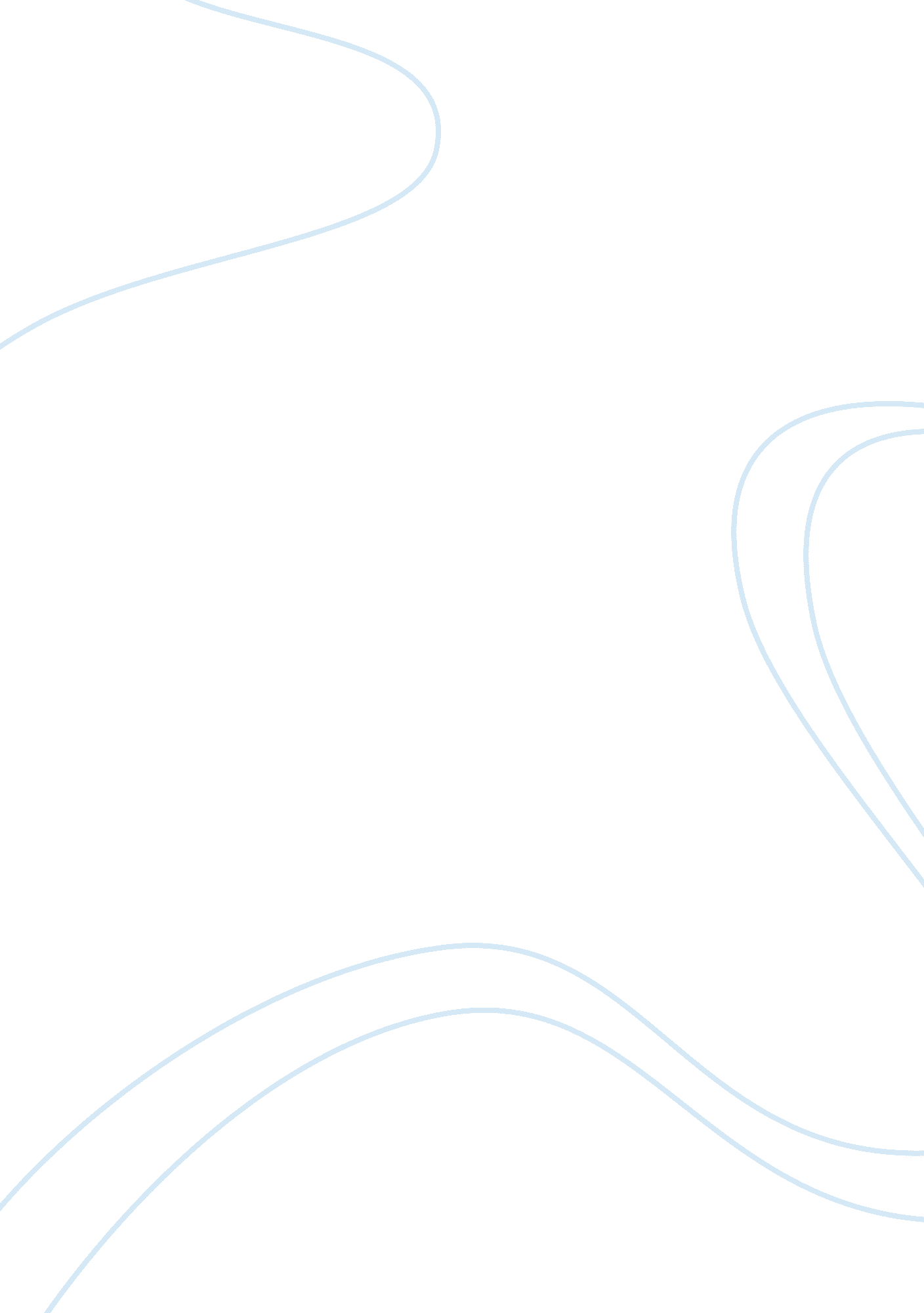 Social security programHistory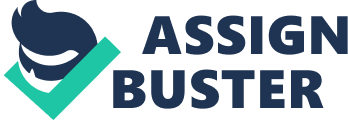 Social security program The United s social welfare program has been formed both by long standing conventions and by changing budgetary and social conditions. In its initial history, the United States was a growing nation with a boundless outskirts and an overwhelmingly agrarian economy. Up to 1870, more than a large portion of the Nations mature person laborers were agriculturists. In the years that took after, then again, industry developed quickly and the economy tended undeniably to be characterized by industrialization, specialization, and urbanization. The effect was a Nation of additional workers who were subject to a proceeding stream of cash wage to accommodate themselves and their families (Livingston, 2008). 
Both the States and the Federal Government had started to distinguish that certain dangers in an inexorably industrialized economy could best be met through a social protection methodology to open welfare. That is, the contributory financing of social protection projects might guarantee that security was accessible as a matter of great with an open assistance approach whereby just those persons in need might be qualified for profits. In the United States, as in most streamlined nations, social protection first started with specialists remuneration (Mathews, 2014). A Federal law coating non military person workers of the Government in risky employments was received in 1908, and the first State recompense law to be held sacred was ordered in 1911. By 1929, specialists compensation laws were basically in everything except four States. These laws made industry answerable for the expenses of remunerating specialists. Advancement of U. S. programs has been logical and incremental, formulated because of particular issues, and portrayed by an incredible level of decentralization (Livingston, 2008). 
Current structure 
The Office of the Chief Actuary (OCACT) arranges and coordinates a system of actuarial gauges and examines relating to the SSA-managed retirement, survivors and handicap protection programs and supplemental security pay program and to anticipated changes in these projects. Evaluates operations of the Federal Old-Age and Survivors Insurance Trust Fund and the Federal Disability Insurance Trust Fund; gauges future operations of the trust stores; behaviors investigations of project financing; performs actuarial and demographic research on social protection and related system issues; and appraisals future workloads. Provides specialized and consultative administrations to the Commissioner, the Board of Trustees of those two Trust Funds seek congressional advisory groups. In addition, they appear before congressional panels to give master affirmation on the actuarial parts of Social Security issues (Witt, 2013). 
Calculation of benefits 
The Retirement Estimator gives assessments dependent upon your real Social Security profit record (Witt, 2013). It would be ideal if you remember that these are simply assesses. We cant give your real profit sum until you request profits. Furthermore that sum may contrast from the assessments gave on the grounds that: 
i. Your income may build or abatement later on 
ii. After you begin getting profits, they will be balanced for typical cost for basic items increments 
iii. Your assessed profits are dependent upon current law. The law representing profit sums may change in light of the fact that, by 2033, the payroll duties gathered will be sufficient to pay just about 77 pennies for every dollar of planned profits 
iv. Your profit sum may be influenced by military administration, railroad work or annuities earned through take a shot at which you didnt pay Social Security charge (Mathews, 2014). 
References 
Livingston, S. (2008). U. S social security program. New York: ABC-COLIO. 
Mathews, J. (2014). Social Security, Medicare and Government Pensions: Get the Most Out of 
Your Retirement and Medical Benefits. New York: NOLO. 
Witt, L. (2013). The Other Welfare: Supplemental Security Income and U. S. Social Policy. 
Virginia: Cornel University Press. 